ADDITIONAL MATERIALList of contents:Additional Table 1. Countries recruiting patients in VIP2 and COVIP studies.Additional Figure 1. Kaplan-Meier curves for comparison of mortality in patients undergoing primary invasive mechanical ventilation and post-NIV invasive mechanical ventilation.Additional Table 1. Countries recruiting patients in VIP2 and COVIP studies.Additional Figure 1. Kaplan-Meier curves for comparison of mortality in patients undergoing primary invasive mechanical ventilation and post-NIV invasive mechanical ventilation.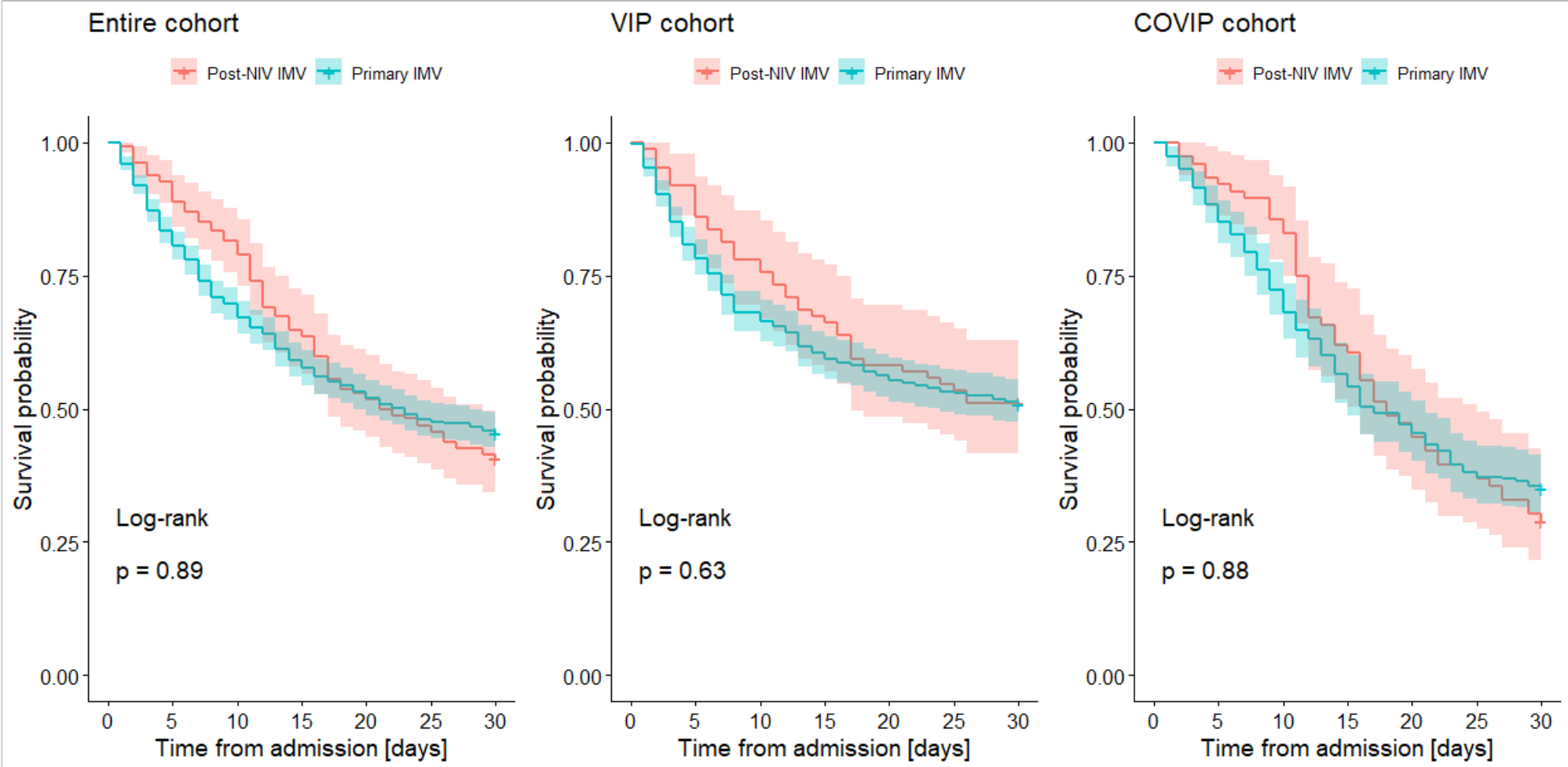 CountryCOVIPCOVIPVIPVIPCountryCohortPrimary NIVCohortPrimary NIVAustria72128Belgium431248Switzerland66222012Germany146654524Denmark55217737England412023195Spain2506324France14837303157Greece541010710Ireland10166Israel22700Italy11258The Netherlands2105612Norway337049Poland3121446Portugal25155012Wales5041Croatia0010Sweden004222Ukraine0020